Lancaster Seventh-Day Adventist ChurchA House of Prayer for All People 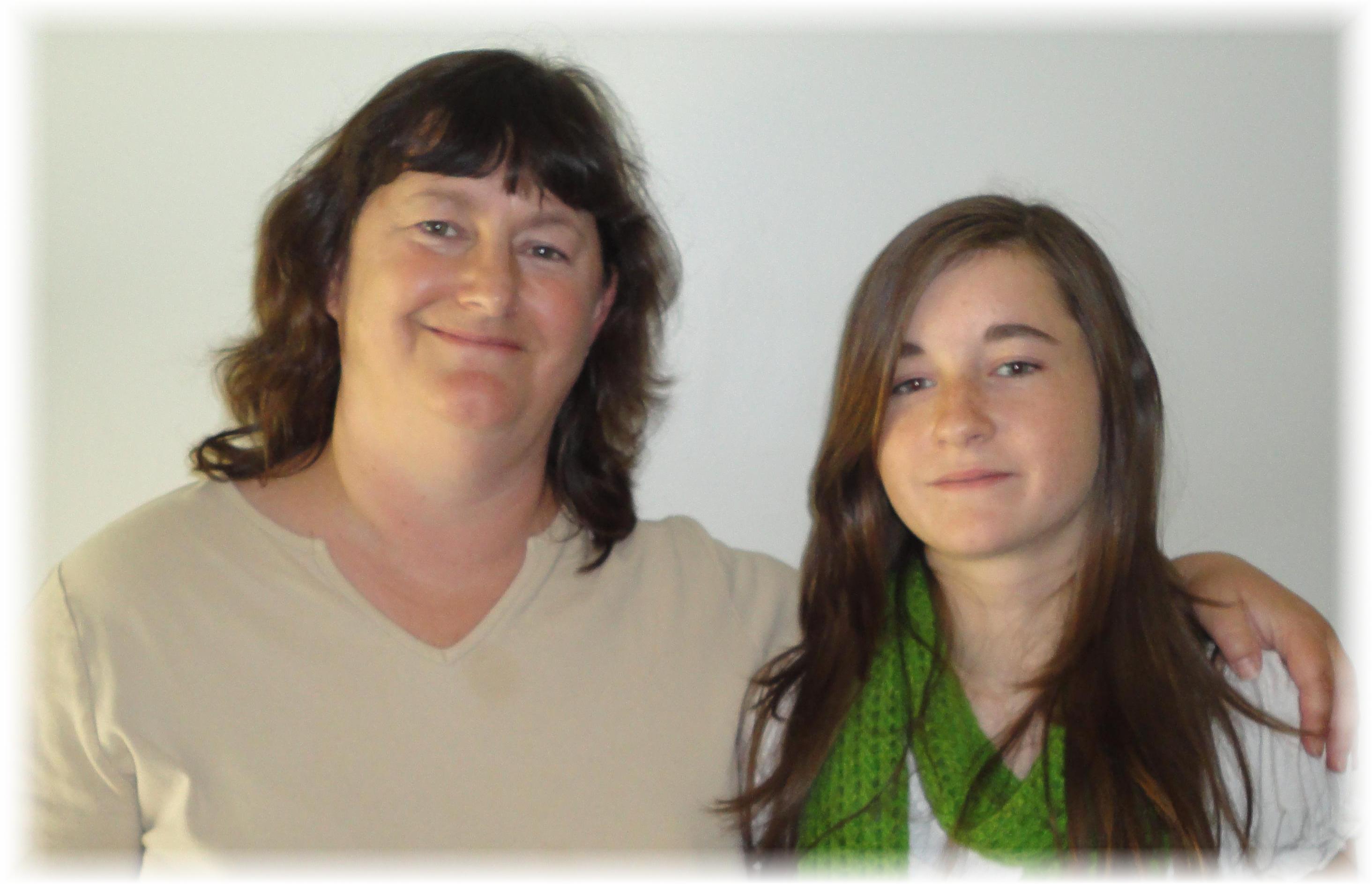 Kim Clarke and Emily BaldwinOur Newest Members – February 25, 2012